Code #  New Emphasis, Concentration or Option Proposal Form Undergraduate Curriculum Council - Print 1 copy for signatures and save 1 electronic copy. Graduate Council - Print 1 copy for signatures and send 1 electronic copy to pheath@astate.edui. Proposed Program Titleii. Contact Person (Name, Email Address, Phone Number)iii. Proposed Starting DateBulletin ChangesEMPHASIS ASSESSMENTUniversity Goals1. Please indicate the university-level student learning outcomes for which this new emphasis will contribute. Check all that apply.Emphasis Goals2. Justification for the introduction of the new emphasis. Must include:Academic rationale (how will this emphasis fit into the mission established by the department for the curriculum?)
to facilitate the communication skills, knowledge, and appreciation of diverse languages and cultures that are necessary for students to achieve a successful professional career in today’s global society.  

The emphasis contributes to this mission because the job market in which college graduates today are entering is increasingly global.  New technologies, increasing intercultural connections, and the possibilities and challenges that they present mean that opportunities exist for candidates with global competencies in global cultural industries, environmental and health-related non-governmental organizations, human justice organizations, international service agencies and development agencies, global media, travel and tourism, and various governmental agencies, including those related to national security.  Such positions require a variety of skills that exceed traditional disciplinary boundaries and current degrees.  Building on the strengths of existing coursework and study abroad opportunities, the Global Studies emphasis seeks to provide opportunities for students who are interested in careers in government and non-governmental organizations.  (It does not seek to train those interested in international business, for whom other degree options already exist.)   List emphasis goals (faculty or curricular goals, specific to the emphasis.)c.  Student population served. Emphasis Student Learning Outcomes3. Please fill out the following table to develop a continuous improvement assessment process for this emphasis. For further assistance, please see the ‘Expanded Instructions’ document available on the UCC - Forms website for guidance, or contact the Office of Assessment at 870-972-2989. Note: Best practices suggest an emphasis would have 1 to 3 outcomes.LETTER OF NOTIFICATION – 3
NEW OPTION, CONCENTRATION, EMPHASIS 
(Maximum 18 semester credit hours of new theory courses and 6 credit hours of new practicum courses)1. Institution submitting request:2. Contact person/title:  3. Phone number/e-mail address:4. Proposed effective date:5. Title of degree program:6. CIP Code:  7. Degree Code:8. Proposed option/concentration/emphasis name: 9. Reason for proposed action:10. New option/concentration/emphasis objective11. Provide the following:a. Curriculum outline - List of required coursesb. New course descriptionsc. Program goals and objectivesd. Expected student learning outcomes12. Will the new option be offered via distance delivery?13. Mode of delivery to be used:14. Explain in detail the distance delivery procedures to be used:  15. Is the degree approved for distance delivery?16. List courses in option/concentration/emphasis.  Include course descriptions for new courses.17. Specify the amount of the additional costs required, the source of funds, and how funds will be used.President/Chancellor Approval Date:	Board of Trustees Notification Date:	Chief Academic officer: 	___________________________________		Date:  		Name (printed):		  
Department Curriculum Committee ChairCOPE Chair (if applicable) 
Department Chair: General Education Committee Chair (If applicable)                          
College Curriculum Committee ChairUndergraduate Curriculum Council Chair 
College DeanGraduate Curriculum Committee ChairVice Chancellor for Academic AffairsInstructions Please visit http://www.astate.edu/a/registrar/students/bulletins/index.dot and select the most recent version of the bulletin. Copy and paste all bulletin pages this proposal affects below. Follow the following guidelines for indicating necessary changes. *Please note: Courses are often listed in multiple sections of the bulletin. To ensure that all affected sections have been located, please search the bulletin (ctrl+F) for the appropriate courses before submission of this form. - Deleted courses/credit hours should be marked with a red strike-through (red strikethrough)- New credit hours and text changes should be listed in blue using enlarged font (blue using enlarged font). - Any new courses should be listed in blue bold italics using enlarged font (blue bold italics using enlarged font)You can easily apply any of these changes by selecting the example text in the instructions above, double-clicking the ‘format painter’ icon   , and selecting the text you would like to apply the change to. 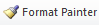 Please visit https://youtu.be/yjdL2n4lZm4  for more detailed instructions. Global Awareness Thinking Critically Information LiteracyOutcome 1 to solve problems across boundaries and cultures.Assessment Procedure Criterion, Capstone Project in Global StudiesWhich courses are responsible for this outcome?Assessment TimetableWho is responsible for assessing and reporting on the results?Outcome 2Students will be able to evaluate critically information from comparative perspectives.Assessment Procedure Criterion, Capstone Project in Global StudiesWhich courses are responsible for this outcome?Assessment TimetableWho is responsible for assessing and reporting on the results?Outcome 3Students will be able to communicate in another language than English at minimally the Intermediate-mid level (ACTFL scale) and to demonstrate appropriate cultural competencies in that language.Assessment Procedure CriterionOral and modified Outcome Assessment Exam already used for Spanish and French emphases (or equivalent for other languages), documented by WLAN 4010, Learning Outcome AssessmentWhich courses are responsible for this outcome?Assessment TimetableWho is responsible for assessing and reporting on the results?